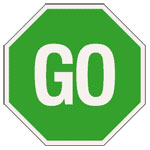 We can offer accommodation to young people who:Are between 16 and 25 years oldAre single, without childrenAre homeless or in housing needHave a local connectionAre prepared to engage with the support provided to develop their life skills and move on to more independent accommodationAre either working, job-seeking, at college or engaged in some other meaningful activity such as voluntary workAble to manage independently without staff input for certain, short periods of time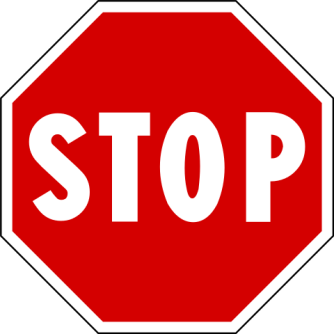 We can’t offer accommodation to young people who:Don’t have the legal right to live in the UKAren’t entitled to claim social security or welfare benefits – unless they are able to demonstrate that they have another, legitimate, reliable source of income sufficient to cover their accommodation costs and daily living expensesHave a history of, or convictions for, certain sexual offences or drug offences or serious acts of violence or anti-social behaviourAre currently dependent on alcohol, drugs, solvents or ‘legal highs’Have rent arrears with a previous landlord – unless they can show that they are making regular payments towards theseHave any rent arrears with CHYPHave been asked to leave their accommodation at CHYP within the last 3 monthsCould pose an unacceptably high risk to their own, or other people’s safety or welfare, in a shared housing settingWould not be eligible for move-on accommodation through Gloucestershire Homeseeker – this could be due to a previous eviction, rent arrears with Bromford or another housing association, anti-social behaviour or certain types of convictions